The International Music Exchange Health and Safety Policy1.	Policy StatementThis is the health and safety statement of The International Music Exchange.Our Health and Safety Policy is to:● prevent accidents and cases of work-related ill health● manage health and safety risks in our workplace● provide clear instructions and information, and adequate training, to ensureemployees are competent to do their work● provide personal protective equipment when appropriate● consult with our employees on matters affecting their health and safety● provide and maintain safe plant and equipment● ensure safe handling and use of substances● maintain safe and healthy working conditions● implement emergency procedures, including evacuation in case of fire or othersignificant incident● review and revise this policy regularly2.  Responsibilities for Health and SafetyThe person who has overall and final responsibility for Health and Safety is Tamsin Smith.However all employees should:● Cooperate with managers and supervisors on health and safety matters● Take reasonable care of their own health and safety● Report all health and safety concerns to an appropriate person (see above)3.  Arrangements for Health and Safety● Risk assessment➢ We will complete relevant risk assessments and take action.➢ We will review risk assessments when working habits or conditions change.● Training➢ We will give staff and subcontractors health and safety induction and provideappropriate training where necessary➢ We will provide personal protective equipment when necessary➢ We will make sure suitable arrangements are in place for employees who workremotely.● Consultation➢ We will consult staff routinely on health and safety matters as they arise andformally when we review health and safety.● Evacuation➢ We will make sure escape routes are well signed and kept clear at all times.➢ Evacuation plans are tested from time to time and updated if necessary.This policy was last reviewed on 23/02/2023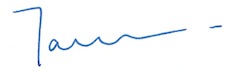 Signed: 